Today’s ServiceDecember 8, 2019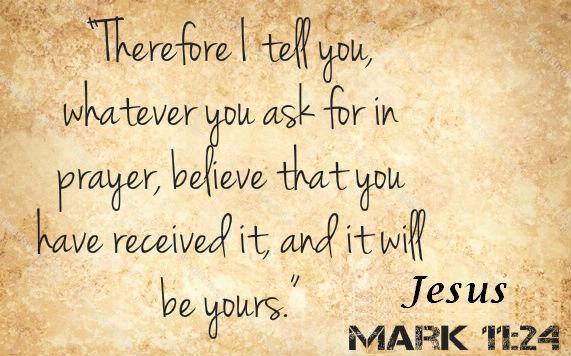  Call to Worship                                                                                                                                                                                       Hymn AnnouncementsPrayer RequestsMusicSermonOffering (on table) From the PastorFor the Christian, praying is supposed to be like breathing, easier to do than to not do. We pray for a variety of reasons. For one thing, prayer is a form of serving God (Luke 2:36-38) and obeying Him.  God intends prayer to be the means of obtaining His solutions in a number of situations. We pray in preparation for major decisions (Luke 6:12-13); to overcome demonic barriers (Matthew 17:14-21); to gather workers for the spiritual harvest (Luke 10:2); to gain strength to overcome temptation (Matthew 26:41); and to obtain the means of strengthening others spiritually (Ephesians 6:18-19).  May God find us often before His throne.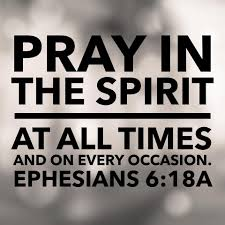 Pastor TonyChurch InformationLast Week’s giving:       $           50           Month to date:      $          50Weekly Goal:                 $      1,200        Previous month:       $    4,998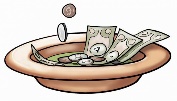 2019 Weekly Average: $     1,089           EldersTony Raker (Pastor)..……………………...........     tonyraker@yahoo.comDelmas (Moe) Ritenour….…………………………..  moemar@shentel.net Finance:   Linda Fraley ………………………………..  lindaf12@shentel.net IT & Media:  Rob Moses & Scott TuckerBulletin: Rob Moses ……………….  admin@graceevfreechurchva.org Breakfast: Tammy Copeland ……….…tammyscopeland@gmail.com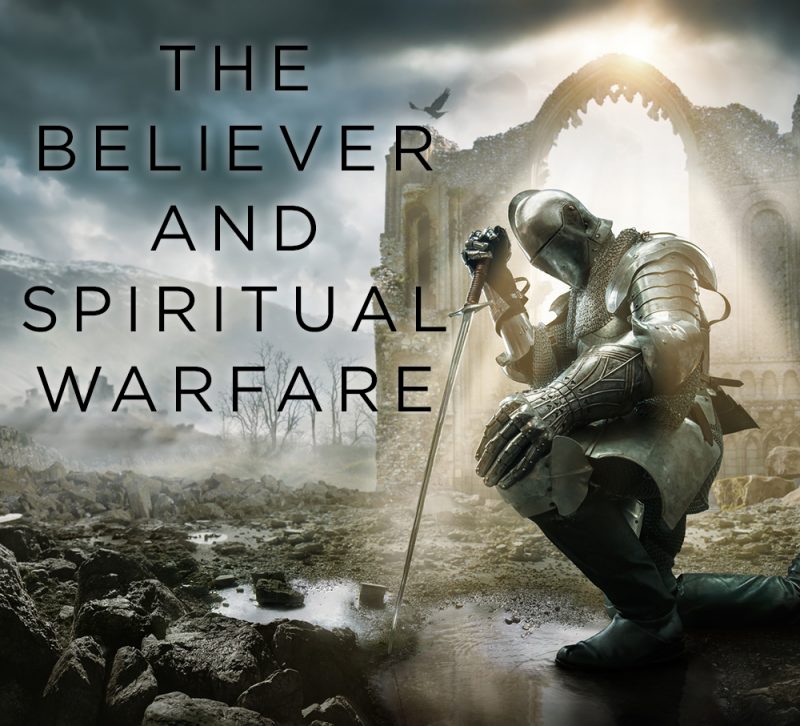 Grace Evangelical Free Church718 E Queen Street, Strasburg, VA 22657,     540-465-4744 msg ph  https://graceevfreechurchva.orgPlease turn off or mute cell phones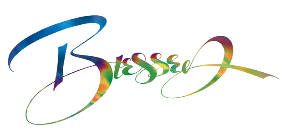 Notes: 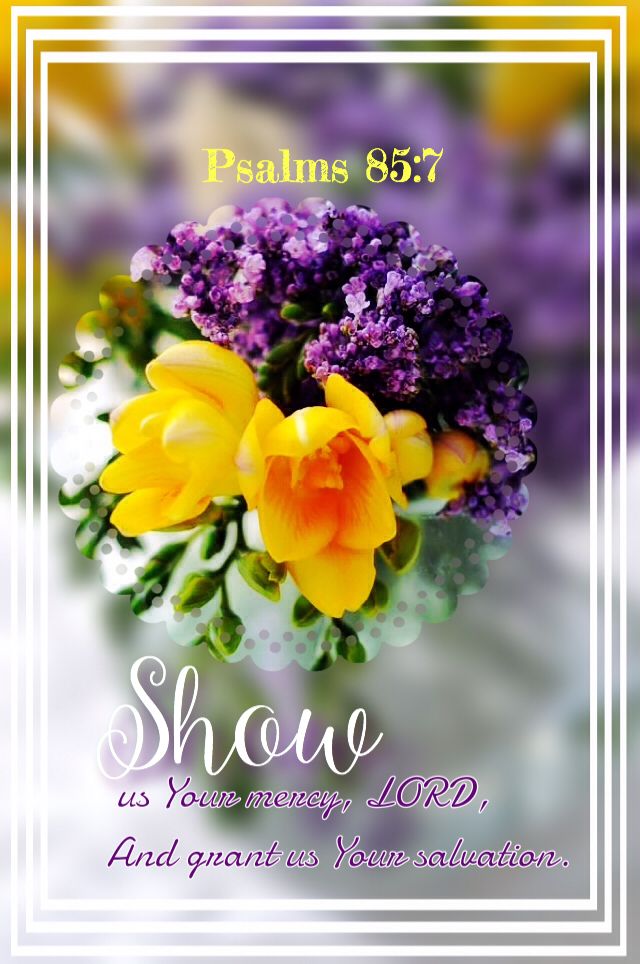 